               The Beginnings of Rome:  The Early Kings 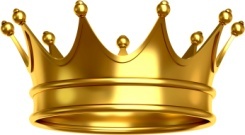 THE FOUNDING OF ROMEThe first settlers came to the Italian Peninsula around 1000-500 BCThere were three main groups:	1. __________________	  2.  __________________  3.  ____________________Eventually all three groups that lived in the region fought for control of the land.Each group __________________ Roman culture differently.THE LATINSThe Latins were the __________________ settlers in Italy, around 1000 BC.They settled in Italy in a place called Latium.  They were ______________ and shepherds.THE GREEKSEstablished themselves in Italy around 750-600 BC and set up colonies in southern Italy.Brought Italy closer to Greek ____________________.THE ETRUSCANSIt's a _____________________ where they came from.  Thought to be from Asia Minor.Lived in Northern Italy since 900-800 BC, before Rome was even ______________!!The Etruscans had a system of _______________ and the Romans adopted their alphabet.They were skilled __________________ and engineersThey influenced Rome's architecture:  the _____________The Gate of Volterra is the first arch in ___________ history!!From the Etruscans, the Romans learned how to use the arch and build large _______________ to transport fresh water and developed the first __________________. ROMAN MONARCHYRoman records list ______ kings who ruled the city.  They were not all Roman.  The _______ 3 kings were Etruscans.Rome grew to over 500 square miles under their rule.Tarquin the Proud was the LAST king of Rome.He was a harsh tyrant and his rule is characterized by __________________ and violence.He lost power in 509 BC.  He was __________________ by aristocrats and landowners.They did not want kings to rule anymore.  This was the end of the __________________.